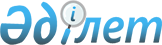 Балқаш аудандық мәслихатының 2011 жылғы 21 желтоқсандағы "Балқаш ауданының 2012-2014 жылдарға арналған аудандық бюджеті туралы" N 56-260 шешіміне өзгерістер енгізу туралы
					
			Күшін жойған
			
			
		
					Алматы облысы Балқаш аудандық мәслихатының 2012 жылғы 08 маусымдағы N 5-32 шешімі. Алматы облысының Әділет департаменті Балқаш ауданының Әділет басқармасында 2012 жылы 20 маусымда N 2-6-99 тіркелді. Күші жойылды - Алматы облысы Балқаш аудандық мәслихатының 2013 жылғы 22 сәуірдегі № 16-75 шешімімен      Ескерту. Күші жойылды – Алматы облысы Балқаш аудандық мәслихатының 22.04.2013 № 16-75 шешімімен.

      РҚАО ескертпесі.

      Мәтінде авторлық орфография және пунктуация сақталған.

      Қазақстан Республикасының 2008 жылғы 4 желтоқсандағы Бюджет Кодексінің 106-бабының 4-тармағына, 109-бабының 5-тармағына, Қазақстан Республикасының 2001 жылғы 23 қаңтардағы "Қазақстан Республикасындағы жергілікті мемлекеттік басқару және өзін-өзі басқару туралы" Заңының 6-бабы 1-тармағының 1) тармақшасына сәйкес Балқаш аудандық мәслихаты ШЕШІМ ҚАБЫЛДАДЫ:

      1. Балқаш аудандық мәслихатының 2011 жылғы 21 желтоқсандағы "Балқаш ауданының 2012-2014 жылдарға арналған аудандық бюджеті туралы" N 56-260 шешіміне (2011 жылғы 23 желтоқсандағы нормативтік құқықтық актілерді мемлекеттік тіркеу Тізілімінде 2-6-89 нөмірімен енгізілген, 2011 жылғы 31 желтоқсандағы N 53 "Балқаш өңірі" газетінде жарияланған), Балқаш аудандық мәслихатының 2012 жылғы 20 ақпандағы "Балқаш аудандық мәслихатының 2011 жылғы 21 желтоқсандағы "Балқаш ауданының 2012-2014 жылдарға арналған аудандық бюджеті туралы" N 56-260 шешіміне өзгерістер енгізу туралы" N 2-14 шешіміне (2012 жылғы 21 ақпандағы нормативтік құқықтық актілерді мемлекеттік тіркеу Тізілімінде 2-6-91 нөмірімен енгізілген, 2012 жылғы 28 ақпандағы N 9 "Балқаш өңірі" газетінде жарияланған), Балқаш аудандық мәслихатының 2012 жылғы 13 сәуірдегі "Балқаш аудандық мәслихатының 2011 жылғы 21 желтоқсандағы "Балқаш ауданының 2012-2014 жылдарға арналған аудандық бюджеті туралы" N 56-260 шешіміне өзгерістер енгізу туралы" N 4-27 шешіміне (2012 жылғы 19 сәуірдегі нормативтік құқықтық актілерді мемлекеттік тіркеу Тізілімінде 2-6-97 нөмірімен енгізілген, 2012 жылғы 1 мамырдағы N 18 "Балқаш өңірі" газетінде жарияланған) келесі өзгерістер енгізілсін:

      1-тармақтағы жолдар бойынша:

      1) "Кірістер" "2856799" саны "2978413" санына ауыстырылсын, соның ішінде:

      "трансферттердің түсімдері" "2790108" саны "2908722" санына ауыстырылсын;

      "ағымдағы нысаналы трансферттер" "492041" саны "611407" санына ауыстырылсын;

      "нысаналы даму трансферттері" "367435" саны "366683" санына ауыстырылсын.

      2) "Шығындар" "2870211" саны "2991825" санына ауыстырылсын.

      5) "Бюджет тапшылығы" (профициті) "-56307" саны "-73296" санына ауыстырылсын.

      6) "Бюджет тапшылығын қаржыландыру" (профицитін пайдалану) "56307" саны "73296" санына ауыстырылсын.

      2. Көрсетілген шешімнің 1-қосымшасы осы шешімнің 1-қосымшасына сәйкес жаңа редакцияда баяндалсын.

      3. Осы шешімнің орындалуын бақылау "Мәслихаттың экономикалық реформа, тарифтік саясат, шағын және орта кәсіпкерлікті дамыту жөніндегі" тұрақты комиссиясына жүктелсін.

      4. Осы шешім 2012 жылдың 1 қаңтарынан қолданысқа енгізіледі.

      

      9 маусым 2012 жыл

 Балқаш ауданының 2012 жылға арналған аудандық бюджеті
					© 2012. Қазақстан Республикасы Әділет министрлігінің «Қазақстан Республикасының Заңнама және құқықтық ақпарат институты» ШЖҚ РМК
				Балқаш аудандық мәслихатының

сессия төрағасы

Н. Қонысбаев

Балқаш аудандық

мәслихатының хатшысы

М. Қамаубаев

КЕЛІСІЛДІ:

Балқаш ауданының экономика

және бюджеттік жоспарлау

бөлімінің бастығы:

Нұрланбек Рахатұлы Рақышев

Балқаш аудандық мәслихатының
2011 жылғы 21 желтоқсандағы
"Балқаш ауданының 2012-2014
жылдарға арналған аудандық
бюджеті туралы" N 56-260
шешіміне өзгерістер енгізу
туралы" 2012 жылғы
08 маусымдағы N 5-32 шешіміне
1-қосымша
Балқаш аудандық мәслихатының
"Балқаш ауданының 2012-2014
жылдарға арналған аудандық
бюджеті туралы" 2011 жылғы
21 желтоқсандағы
N 56-260 шешіміне
1-қосымшаСанаты

Санаты

Санаты

Санаты

Санаты

Сомасы

мың

теңге

Iшкi сынып

Iшкi сынып

Iшкi сынып

Iшкi сынып

Сомасы

мың

теңге

Ерекшелiгi

Ерекшелiгi

Сомасы

мың

теңге

А Т А У Ы

А Т А У Ы

Сомасы

мың

теңге

Кiрiстер

2978413

1

Салықтық түсiмдер

50531

04

Меншiкке салынатын салықтар

44291

1

Мүлiкке салынатын салықтар

14680

01

Заңды тұлғалардың және жеке кәсiпкерлердiң

мүлкiне салынатын салық

13500

02

Жеке тұлғалардың мүлкiне салынатын салық

1180

3

Жер салығы

3107

01

Ауыл шаруашылығы мақсатындағы жерлерге жеке

тұлғалардан алынатын жер салығы

2

02

Елді мекендер жерлеріне жеке тұлғалардан

алынатын жер салығы

1668

03

Өнеркәсіп, көлік, байланыс, қорғаныс жеріне және

ауыл шаруашылығына арналмаған өзге салынатын жер

салығы

90

07

Ауыл шаруашылығы мақсатындағы жерлерге заңды

тұлғалардан, жеке кәсіпкерлерден, жеке

нотариустар мен адвокаттардан алынатын жер

салығы

177

08

Елді мекендер жерлеріне заңды тұлғалардан, жеке

кәсіпкерлерден, жеке нотариустар мен

адвокаттардан алынатын жер салығы

1170

4

Көлiк құралдарына салынатын салық

25524

01

Заңды тұлғалардың және жеке кәсiпкерлердiң

мүлкiне салынатын салық

2410

02

Жеке тұлғалардың көлiк құралдарына салынатын

салық

23114

5

Бiрыңғай жер салығы

980

01

Бiрыңғай жер салығы

980

05

Тауарларға, жұмыстарға және қызметтер көрсетуге

салынатын iшкi салықтар

3937

2

Акциздер

572

96

Заңды және жеке тұлғалар бөлшек саудада

өткізетін, сондай-ақ өзінің өндірістік

мұқтаждарына пайдаланылатын бензин (авиациялықты

қоспағанда)

568

97

Заңды және жеке тұлғаларға бөлшек саудада

өткізетін, сондай-ақ өз өндірістік мұқтаждарына

пайдаланылатын дизель отыны

4

3

Табиғи және басқа ресурстарды пайдаланғаны үшiн

түсетiн түсiмдер

570

15

Жер учаскелерiн пайдаланғаны үшiн төлем

570

4

Кәсiпкерлiк және кәсiби қызметтi жүргiзгенi үшiн

алынатын алымдар

2740

01

Жеке кәсiпкерлердi мемлекеттiк тiркегенi үшiн

алынатын алым

187

02

Жекелеген қызмет түрлерiмен айналысу құқығы үшiн лицензиялық алым

460

3

Заңды тұлғаларды мемлекеттiк тiркегенi және

филиалдар мен өкілдіктерді есептік тіркегені,

сондай-ақ оларды қайта тіркегені үшiн алым

175

05

Жылжымалы мүлiкті кепілдікке салуды мемлекеттік

тіркегені және кеменің немесе жасалып жатқан

кеменің ипотекасы үшін алынатын алым

89

14

Көлік құралдарын мемлекеттік тіркегені,

сондай-ақ оларды қайта тіркегені үшін алым

170

18

Жылжымайтын мүлiкке және олармен мәмiле жасау

құқығын мемлекеттiк тiркегенi үшiн алынатын алым

1418

20

Жергiлiктi маңызы бар және елдi мекендердегi

жалпы пайдаланудағы автомобиль жолдарының

белдеуiнде бөлiнген сыртқы /көрнекi/

жарнамаларды орналастырғаны үшiн төлемақы

241

5

Тіркелген салық

55

02

Тіркелген салық

55

08

Заңдық мәндi iс-әрекеттердi жасағаны және

(немесе) құжаттар бергенi үшiн оған уәкiлеттiгi

бар мемлекеттiк органдар немесе лауазымды

/адамдар алатын мiндеттi төлемдер

2303

1

Мемлекеттiк баж

2303

2

Салықтық емес түсiмдер

3915

01

Мемлекет меншiгiнен түсетiн түсiмдер

642

1

Мемлекеттік кәсіпорындардың таза кірісі

бөлігінің түсімдері

300

02

Коммуналдық мемлекеттік кәсіпорындардың таза

кірісінің бір бөлігінің түсімдері

300

5

Мемлекет меншiгiндегi мүлiктi жалға беруден

түсетiн кiрiстер

342

04

Коммуналдық меншiктегi мүлiктi жалға беруден

түсетiн кiрiстер 

342

04

Мемлекеттiк бюджеттен қаржыландырылатын,

сондай-ақ Қазақстан Республикасы Ұлттық Банкiнiң

бюджетiнен (шығыстар сметасынан) ұсталатын және

қаржыландырылатын мемлекеттiк мекемелер салатын

айыппұлдар, өсiмпұлдар, санкциялар, өндiрiп

алулар

2965

1

Мұнай секторы ұйымдарынан түсетін түсімдерді

қоспағанда, мемлекеттік бюджеттен

қаржыландырылатын, сондай-ақ Қазақстан

Республикасы Ұлттық Банкінің бюджетінен

(шығыстар сметасынан) ұсталатын және

қаржыландырылатын мемлекеттік мекемелер салатын

айыппұлдар, өсімпұлдар, санкциялар, өндіріп

алулар

2965

05

Жергiлiктi мемлекеттiк органдар салатын

әкiмшiлiк айыппұлдар, өсімпұлдар, санкциялар

2965

6

Басқа да салықтық емес түсiмдер

308

1

Басқа да салықтық емес түсiмдер

308

09

Жергiлiктi бюджетке түсетiн салыққа жатпайтын

басқа да түсiмдер

308

3

Негiзгi капиталды сатудан түсетiн түсiмдер

15245

03

Жердi және материалдық емес активтердi сату

15245

1

Жердi сату

15245

01

Жер учаскелерiн сатудан түсетiн түсiмдер

15245

4

Ресми трансферттерден түсетiн түсiмдер

2908722

02

Мемлекеттiк басқарудың жоғары тұрған

органдарынан түсетiн трансферттер

2908722

2

Облыстық бюджеттен түсетiн трансферттер

2908722

01

Ағымдағы нысаналы трансферттер

611407

02

Нысаналы даму трансферттерi

366683

03

Субвенциялар

1930632

функц. топ

функц. топ

функц. топ

функц. топ

функц. топ

функц. топ

Сомасы

(мың

теңге)

кiшi функция

кiшi функция

кiшi функция

кiшi функция

кiшi функция

Сомасы

(мың

теңге)

бағдарлама әкiмшiлiгi

бағдарлама әкiмшiлiгi

бағдарлама әкiмшiлiгi

бағдарлама әкiмшiлiгi

Сомасы

(мың

теңге)

бағдарлама

бағдарлама

бағдарлама

Сомасы

(мың

теңге)

кiшi бағдарлама

кiшi бағдарлама

Сомасы

(мың

теңге)

2. Ш Ы Ғ Ы Н Д А Р

2991825

01

Жалпы сипаттағы мемлекеттiк қызметтер 

251555

1

Мемлекеттiк басқарудың жалпы функцияларын

орындайтын өкiлдi, атқарушы және басқа

органдар

223368

112

Аудан (облыстық маңызы бар қала)

мәслихатының аппараты

18507

001

Аудан (облыстық маңызы бар қала)

мәслихатының қызметiн қамтамасыз ету

жөніндегі қызметтер

13057

003

Мемлекеттiк органдардың күрделі шығыстары

5450

122

Аудан (облыстық маңызы бар қала) әкiмiнiң

аппараты

71223

001

Аудан (облыстық маңызы бар қала) әкiмiнiң

қызметiн қамтамасыз ету жөніндегі

қызметтер

52383

003

Мемлекеттiк органдардың күрделі шығыстары

18840

123

Қаладағы аудан аудандық маңызы бар қала,

кент, ауыл (село), ауылдық (селолық) округ

әкімінің аппараты

133638

001

Қаладағы аудан, аудандық маңызы бар

қаланың, кент, ауыл (село), ауылдық

(селолық) округ әкiмiнің қызметiн

қамтамасыз ету жөніндегі қызметтер

118938

022

Мемлекеттiк органдардың күрделі шығыстары

14700

2

Қаржылық қызмет

16260

452

Ауданның (облыстық маңызы бар қаланың)

қаржы бөлiмi

16260

001

Аудандық бюджетті орындау және коммуналдық

меншікті (облыстық маңызы қала)

саласындағы мемлекеттік саясатты іске

асыру

14672

003

Салық салу мақсатында мүлікті бағалауды

жүргізу

248

011

Коммуналдық меншікке түскен мүлікті есепке

алу, сақтау, бағалау және сату

490

018

Мемлекеттiк органдардың күрделі шығыстары

850

5

Жоспарлау және статистикалық қызмет

11927

453

Ауданның (облыстық маңызы бар қаланың)

экономика және бюджеттiк жоспарлау бөлiмi

11927

001

Экономикалық саясатты, мемлекеттік

жоспарлау жүйесін қалыптастыру және дамыту

және ауданды (облыстық маңызы бар қаланы)

басқару саласындағы мемлекеттік саясатты

іске асыру жөніндегі қызметтер

11177

004

Мемлекеттiк органдардың күрделі шығыстары

750

02

Қорғаныс

3378

1

Әскери мұқтаждар

3378

122

Аудан (облыстық маңызы бар қала) әкiмiнiң

аппараты

3378

005

Жалпыға бiрдей әскери мiндетті атқару

шеңберіндегі іс-шаралар

3000

007

Аудандық ауқымдағы дала өрттерінің,

сондай-ақ мемлекеттік өртке қарсы қызмет

органдары құрылмаған елді мекендерде

өрттердің алдын алу және оларды сөндіру

жөніндегі іс-шаралар

378

03

Қоғамдық тәртіп, қауіпсіздік, құқықтық,

сот, қылмыстық-атқару қызметі

1500

1

Құқық қорғау қызметі

1500

458

Аудан (облыстық маңызы бар қаланың) тұрғын

үй-коммуналдық шаруашылық, жолаушылар

көлiгi және автомобиль жолдары бөлiмi

1500

021

Елдi мекендерде жол жүрісі қауіпсіздігін

қамтамасыз ету

1500

04

Бiлiм беру

1724292

1

Мектепке дейiнгi тәрбие және оқыту

190133

464

Ауданның (облыстық маңызы бар қаланың)

бiлiм бөлiмi

190133

009

Мектепке дейінгі тәрбиелеу мен оқытуды

қамтамасыз ету

188954

021

Республикалық бюджеттен берілетін нысаналы

трансферттер есебінен мектепке дейінгі

ұйымдардың тәрбиешілеріне біліктілік

санаты үшін қосымша ақының мөлшерін

ұлғайту

1179

2

Бастауыш, негiзгi орта, және жалпы орта

бiлiм беру 

1477505

123

Қаладағы аудан аудандық маңызы бар қала,

кент, ауыл (село), ауылдың (селолық) округ

әкiмiнің аппараты

1000

005

Ауылдық (селолық) жерлерде балаларды

мектепке дейiн тегiн алып баруды және керi

алып келудi ұйымдастыру

1000

464

Ауданның (облыстық маңызы бар қаланың)

бiлiм бөлiмi

1476505

003

Жалпы бiлiм беру

1455628

063

Республикалық бюджеттен берілетін нысаналы

трансферттер есебінен Назарбаев зияткерлік

мектептері ДБҰ-ның оқу бағдарламалары

бойынша біліктілікті арттырудан өткен

мұғалімдерге төленетін еңбекақыны

арттыруға

1104

064

Республикалық бюджеттен берілетін

трансферттер есебінен мектеп мұғалімдеріне

біліктілік санаты үшін қосымша ақының

көлемін ұлғайтуға

19773

9

Білім беру саласындағы өзге де қызметтер

56654

464

Ауданның (облыстық маңызы бар қаланың)

бiлiм бөлiмi

56654

001

Жергілікті деңгейде білім беру саласындағы

мемлекеттік саясатты іске асыру жөніндегі

қызметтер

17984

004

Ауданның(аудандық маңызы бар қаланың)

мемлекеттік білім беру мекемелерінде білім

беру жүйесін ақпараттандыру

5335

005

Ауданның (облыстық маңызы бар қаланың)

мемлекеттік білім беру мекемелер үшін

оқулықтар мен оқу-әдiстемелiк кешендерді

сатып алу және жеткізу

14338

007

Аудандық (қалалық) ауқымдағы мектеп

олимпиадаларын және мектептен тыс

іс-шараларды өткізу

1068

012

Мемлекеттік органдардың күрделі шығындары

650

015

Республикалық бюджеттен берілетін

трансферттер есебінен жетім баланы және

ата-аналарының қамқорынсыз қалған баланы

күтіп ұстауға асыраушыларына ай сайынғы

ақшалай қаражат төлемдері

12865

020

Республикалық бюджеттен берілетін

трансферттер есебінен үйде оқытылатын

мүгедек балаларды жабдықпен, бағдарламалық

қамтыммен қамтамасыз ету

4414

06

Әлеуметтiк көмек және әлеуметтiк

қамсыздандыру

134305

2

Әлеуметтiк көмек

119910

451

Ауданның (облыстық маңызы бар қаланың)

жұмыспен қамту және әлеуметтiк

бағдарламалар бөлiмi

119910

002

Еңбекпен қамту бағдарламасы

22204

100

Қоғамдық жұмыстар

10987

101

Жұмыссыздарды кәсiптiк даярлау және қайта

даярлау

3589

102

Халықты жұмыспен қамту саласында

азаматтарды әлеуметтік қорғау жөніндегі

қосымша шаралар

2453

103

Республикалық бюджеттен ағымдағы нысаналы

трансферттер есебінен әлеуметтік жұмыс

орындарын және жастар тәжірибесі

бағдарламасын кеңейту

1301

104

Жұмыспен қамту 2020 бағдарламасына

қатысушыларға мемлекеттік қолдау шараларын

көрсету

3874

004

Ауылдық жерлерде тұратын денсаулық сақтау,

білім беру, әлеуметтік қамтамасыз ету,

мәдениет және спорт мамандарына отын сатып

алуға Қазақстан Республикасының

заңнамасына сәйкес әлеуметтік көмек

көрсету

12815

005

Мемлекеттiк атаулы әлеуметтiк көмек

1599

006

Тұрғын-үй көмегі

7478

007

Жергiлiктi өкiлеттi органдардың шешiмi

бойынша мұқтаж азаматтардың жекелеген

топтарына әлеуметтiк көмек

4530

028

Облыстық бюджеттен берілетін трансферттер

есебінен

1869

029

Жергілікті бюджет қаражаты есебінен

2661

010

Үйден тәрбиеленіп оқытылатын мүгедек

балаларды материалдық қамтамасыз ету

1359

014

Мұқтаж азаматтарға үйiнде әлеуметтiк көмек

көрсету

20671

011

Республикалық бюджеттен берілетін

трансферттер есебінен іске асыру

1549

015

Жергілікті бюджет қаражаты есебінен

19122

016

18 жасқа дейінгі балаларға мемлекеттік

жәрдемақылар

32279

015

Жергілікті бюджет қаражаты есебінен

32279

017

Мүгедектерді оңалту жеке бағдарламасына

сәйкес, мұқтаж мүгедектерді арнайы

гигиеналық құралдармен қамтамасыз етуге,

және ымдау тілі мамандарының, жеке

көмекшілердің қызмет көрсету

3106

023

Жұмыспен қамту орталықтарының қызметін

қамтамасыз ету

13869

011

Республикалық бюджеттен берілетін

трансферттер есебінен іске асыру

13869

9

Әлеуметтiк көмек және әлеуметтiк

қамтамасыз ету салаларындағы өзге де

қызметтер

14395

451

Ауданның (облыстық маңызы бар қаланың)

жұмыспен қамту және әлеуметтiк

бағдарламалар бөлiмi

14395

001

Жергілікті деңгейде халық үшін әлеуметтік

бағдарламаларды жұмыспен қамтуды

қамтамасыз етуді іске асыру саласындағы

мемлекеттік саясатты іске асыру жөніндегі

қызметтер

12992

011

Жәрдемақыларды және басқа да әлеуметтiк

төлемдердi есептеу, төлеу мен жеткiзу

бойынша қызметтерге ақы төлеу

953

021

Мемлекеттiк органдардың күрделі шығыстары

450

07

Тұрғын үй - коммуналдық шаруашылық

557866

1

Тұрғын үй шаруашылығы

473974

458

Ауданның (облыстық маңызы бар қаланың)

тұрғын үй - коммуналдық шаруашылығы,

жолаушылар көлiгi және автомобиль жолдары

бөлiмi

2672

002

Мемлекеттік қажеттіліктер үшін жер

учаскелерін алып қою және осыған

байланысты жылжымайтын мүлікті иеліктен

айыру

2672

467

Ауданның (облыстық маңызы бар қаланың)

құрылыс бөлімі

39591

003

Мемлекеттік коммуналдық тұрғын үй қорының

тұрғын үйін салу және сатып алу

27207

015

жергілікті бюджет қаражаты есебінен

27207

004

Инженерлік коммуникациялық инфрақұрылымды

дамыту және жайластыру

12384

015

Жергілікті бюджет қаражаты есебінен

12384

479

Тұрғын үй инспекциясы бөлімі

4877

001

Жергілікті деңгейде тұрғын үй қоры

саласындағы мемлекеттік саясатты іске

асыру жөніндегі қызметтер

4227

005

Мемлекеттік органның күрделі шығыстары

650

458

Ауданның (облыстық маңызы бар қаланың)

тұрғын үй - коммуналдық шаруашылығы,

жолаушылар көлiгi және автомобиль жолдары

бөлiмi

231136

012

Сумен жабдықтау және су бөлу жүйесінің

қызмет етуі

8800

029

Сумен жабдықтау жүйесiн дамыту

196047

015

Жергілікті бюджет қаражаты есебінен

196047

031

Кондоминиум объектілеріне техникалық

паспорттар дайындау

1328

041

Жұмыспен қамту-2020 бағдарламасы бойынша

ауылдық елді мекендерді дамыту шеңберінде

объектілерді жөндеу және абаттандыру

24961

011

Республикалық бюджеттен берілетін

трансферттер есебінен

24961

467

Ауданның (облыстық маңызы бар қаланың)

құрылыс бөлімі

195698

005

Коммуналдық шаруашылығын дамыту

195698

015

Жергілікті бюджет қаражаты есебінен

195698

3

Елдi мекендердi көркейту

83892

458

Ауданның (облыстық маңызы бар қаланың)

тұрғын үй - коммуналдық шаруашылығы,

жолаушылар көлiгi және автомобиль жолдары

бөлiмi

83892

015

Елді мекендердегі көшелерді жарықтандыру

10000

016

Елдi мекендердiң санитариясын қамтамасыз

ету

2967

017

Жерлеу орындарын күтiп-ұстау және туысы

жоқтарды жерлеу

1937

018

Елдi мекендердi абаттандыру және

көгалдандыру

68988

08

Мәдениет, спорт,туризм және ақпараттық

кеңiстiк

93739

1

Мәдениет саласындағы қызмет

51018

455

Ауданның (облыстық маңызы бар қаланың)

мәдениет және тілдерді дамыту бөлiмi

51018

003

Мәдени-демалыс жұмысын қолдау

51018

2

Спорт

3293

465

Ауданның (облыстық маңызы бар қаланың)

дене шынықтыру және спорт бөлiмi

3293

005

Ұлттық және бұқаралық спорт түрлерін

дамыту

388

006

Аудандық (облыстық маңызы бар қалалық)

деңгейде спорттық жарыстар өткiзу

1206

007

Әртүрлі спорт түрлері бойынша аудан құрама

командаларының мүшелерін дайындау және

олардың облыстық спорт жарыстарына қатысуы

1699

3

Ақпараттық кеңiстiк

25841

455

Ауданның (облыстық маңызы бар

қаланың)мәдениет және тілдерді дамыту

бөлiмi

23605

006

Аудандық (қалалық) кiтапханалардың жұмыс

iстеуі

22867

007

Мемлекеттік тілді және Қазақстан

халықтарының басқа да тілдерін дамыту

738

456

Ауданның (облыстық маңызы бар қаланың)

ішкі саясат бөлiмi

2236

002

Газеттер мен журналдар арқылы мемлекеттiк

ақпараттық саясат жүргiзу жөніндегі

жұмыстар

2236

9

Мәдениет спорт, туризм және ақпараттық

кеңiстiктi ұйымдастыру жөнiндегi өзге

қызметтер

13587

455

Ауданның (облыстық маңызы бар қаланың)

мәдениет және тілдерді дамыту бөлiмi

4317

001

Ақпаратты, мемлекеттілікті нығайту және

азаматтардың әлеуметтік сенімділігін

қалыптастыру саласында жергілікті деңгейде

мемлекеттік саясатты іске асыру жөніндегі

қызметтер

3717

010

Мемлекеттiк органдардың күрделі шығыстары

600

456

Ауданның (облыстық маңызы бар қаланың)

ішкі саясат бөлiмi

5998

001

Жергілікті деңгейде ақпарат,

мемлекеттілікті нығайту және азаматтардың

әлеуметтік сенімділігін қалыптастыру

саласындағы мемлекеттік саясатты іске

асыру жөніндегі қызметтер

4348

003

Жастар саясаты саласындағы өңірлік

бағдарламаларды іске асыру

1200

006

Мемлекеттiк органдардың күрделі шығыстары

450

465

Ауданның (облыстық маңызы бар қаланың)

дене шынықтыру және спорт бөлiмi

3272

001

Жергілікті деңгейде дене шынықтыру және

спорт саласындағы мемлекеттік саясатты

іске асыру жөніндегі қызметтер

2822

004

Мемлекеттiк органның күрделі шығыстары

450

10

Ауыл, су, орман, балық шаруашылығы, ерекше

қорғалатын табиғи аумақтар, қоршаған

ортаны және жануарлар дүниесiн қорғау, жер

қатынастары

120668

1

Ауыл шаруашылығы

32394

462

Ауданның (облыстық маңызы бар қаланың)

ауыл шаруашылығы бөлiмi

9415

001

Жергілікті деңгейде ауыл шаруашылығы және

ветеринария саласындағы мемлекеттік

саясатты іске асыру жөніндегі қызметтер

8965

006

Мемлекеттiк органдардың күрделі шығыстары

450

473

Ауданның (облыстық маңызы бар қаланың)

ветеринария бөлiмi

12946

001

Жергілікті деңгейде ветеринария

саласындағы мемлекеттік саясаты іске асыру

жөніндегі қызметтер

5761

003

Мемлекеттiк органдардың күрделі шығыстары

2450

005

Мал көмінділерінің (биотермиялық

шұңқырлардың) жұмыс істеуін қамтамасыз ету

480

007

Қаңғыбас иттер мен мысықтарды аулауды және

жоюды ұйымдастыру

480

008

Алып қойылатын және жойылатын ауру

жануарлардың, жануарлардан алынатын

өнімдер мен шикізаттың құнын иелеріне өтеу

1300

009

Жануарлардың энзоотиялық аурулары бойынша

ветеринариялық іс-шараларды жүргізу

2475

453

Ауданның (облыстық маңызы бар қаланың)

экономика және бюджеттiк жоспарлау бөлiмi

10033

099

Мамандардың әлеуметтік көмек көрсетуі

жөніндегі шараларды іске асыру

10033

011

Республикалық бюджеттен берілетін

трансферттер есебінен

10033

6

Жер қатынастары 

8694

463

Ауданның (облыстық маңызы бар қаланың) жер

қатынастары бөлiмi

8694

001

Аудан (облыстық маңызы бар қала) аумағында

жер қатынастарын реттеу саласындағы

мемлекеттік саясатты іске асыру жөніндегі

қызметтер

6994

004

Жерді аймақтарға бөлу жөніндегі жұмыстарды

ұйымдастыру

1250

007

Мемлекеттiк органдардың күрделі шығыстары

450

9

Ауыл, су, орман, балық шаруашылығы және

қоршаған ортаны қорғау мен жер қатынастары

саласындағы өзге де қызметтер

79580

473

Ауданның (облыстық маңызы бар қаланың)

ветеринария бөлiмi

79580

011

Эпизоотияға қарсы іс-шаралар жүргізу

79580

11

Өнеркәсіп, сәулет, қала құрылысы және

құрылыс қызметі

12294

2

Сәулет, қала құрылысы және құрылыс қызметі

12294

467

Ауданның (облыстық маңызы бар қаланың)

құрылыс бөлімі

6387

001

Жергілікті деңгейде құрылыс саласындағы

мемлекеттік саясатты іске асыру жөніндегі

қызметтер

5824

017

Мемлекеттiк органдардың күрделі шығыстары

563

468

Ауданның (облыстық маңызы бар қаланың)

сәулет және қала құрылысы бөлімі

5907

001

Жергілікті деңгейде сәулет және қала

құрылысы саласындағы мемлекеттік саясатты

іске асыру жөніндегі қызметтер

5457

004

Мемлекеттiк органдардың күрделі шығыстары

450

12

Көлік және коммуникациялар

75555

1

Автомобиль көлігі

75555

458

Ауданның (облыстық маңызы бар қаланың)

тұрғын үй - коммуналдық шаруашылығы,

жолаушылар көлiгi және автомобиль жолдары

бөлiмi

75555

023

Автомобиль жолдарының жұмыс істеуін

қамтамасыз ету

75555

015

Жергілікті бюджет қаражаты есебінен

75555

13

Басқалар

16575

9

Басқалар

16575

469

Ауданның (облыстық маңызы бар қаланың)

кәсіпкерлік бөлiмi

4658

001

Жергілікті деңгейде кәсіпкерлік пен

өнеркәсіпті дамыту саласындағы мемлекеттік

саясатты іске асыру жөніндегі қызметтер

4208

004

Мемлекеттiк органдардың күрделі шығыстары

450

123

Қаладағы аудан аудандық маңызы бар қала,

кент, ауыл (село), ауылдық (селолық) округ

әкімінің аппараты

4000

040

Республикалық бюджеттен нысаналы

трансферттер ретінде Өңірлерді дамыту

бағдарламасы шеңберінде өңірлерді

экономикалық дамуына жәрдемдесу жөніндегі

шараларды іске асыруда ауылдық округтарды

жайластыру мәселелерін шешу үшін

іс-шараларды іске асыру

4000

452

Ауданның (облыстық маңызы бар қаланың)

қаржы бөлiмi

1308

012

Ауданның (облыстық маңызы бар қаланың)

жергілікті атқарушы органының резерві

1308

101

Шұғыл шығындарға арналған ауданның

(облыстық маңызы бар қаланың) жергілікті

атқарушы органының резерві

1308

458

Ауданның (облыстық маңызы бар қаланың)

тұрғын үй - коммуналдық шаруашылығы,

жолаушылар көлiгi және автомобиль жолдары

бөлiмi

6609

001

Жергілікті деңгейде тұрғын үй-

коммуналдық шаруашылығы, жолаушылар көлiгi

және автомобиль жолдары саласындағы

мемлекеттік саясатты іске асыру жөніндегі

қызметтер

6159

013

Мемлекеттiк органдардың күрделі шығыстары

450

14

Борышқа қызмет көрсету

3

1

Борышқа қызмет көрсету

3

452

Ауданның (облыстық маңызы бар қаланың)

қаржы бөлімі

3

013

Жергілікті атқарушы органдардың

республикалық бюджеттен қарыздар бойынша

сыйақылар мен өзге де төлемдерді төлеу

бойынша борышына қызмет көрсету

3

15

Трансферттер

95

1

Трансферттер

95

452

Ауданның (облыстық маңызы бар қаланың)

қаржы бөлімі

95

006

Бюджеттік алулар

95

3

Таза бюджеттік кредит беру

42895

10

Ауыл, су, орман, балық шаруашылығы, ерекше

қорғалатын табиғи аумақтар, қоршаған

ортаны және жануарлар дүниесiн қорғау, жер

қатынастары

63102

1

Ауыл шаруашылығы

63102

453

Ауданның (облыстық маңызы бар қаланың)

экономика және бюджеттiк жоспарлау бөлiмi

63102

006

Ауылдық елді мекендердің әлеуметтік

саласының мамандарын әлеуметтік қолдау

шараларын іске асыру үшін бюджеттік

кредиттер

63102

Санаты

Санаты

Санаты

Санаты

Санаты

Сома

(мың

теңге)

Сыныбы

Сыныбы

Сыныбы

Сыныбы

Сома

(мың

теңге)

Ішкі сыныбы

Ішкі сыныбы

Ішкі сыныбы

Сома

(мың

теңге)

Атауы

Атауы

Атауы

Сома

(мың

теңге)

Бюджет тапшылығы (профициті)

-73296

Бюджет тапшылығын қаржыландыру (профицитін

пайдалану)

73296

7

Қарыздар түсімі

63102

01

Мемлекеттік ішкі қарыздар

63102

2

Қарыз алу келісім шарттары

63102

03

Ауданның (облыстық маңызы бар қаланың)

жергілікті атқарушы органы алатын қарыздары

63102

8

Ауданның (облыстық маңызы бар қаланың) бюджет

қаражатының бос қалдық есебінен

13409

01

Бюджет қаражат қалдықтары

13409

1

Бюджет қаражатының бос қалдықтары

13409

01

Бюджет қаражатының бос қалдықтары

13409

